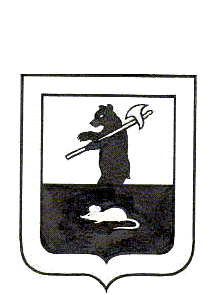 АДМИНИСТРАЦИЯ ГОРОДСКОГО ПОСЕЛЕНИЯ МЫШКИНПОСТАНОВЛЕНИЕг. Мышкин28.07. 2017                                                                                                   №  186 Об утверждении Требований к порядку, форме и срокаминформирования граждан, принятых на учет нуждающихсяв предоставлении жилых помещений по договорам наймажилых помещений жилищного фонда социального использования,о количестве жилых помещений, которые могут быть предоставленыпо договорам найма жилых помещений жилищного фондасоциального использования в городском поселении Мышкин 	Во исполнение части 6 статьи 91.14  Жилищного кодекса Российской Федерации, в  соответствии  с  Федеральным законом от 21 июля 2014 года № 217-ФЗ «О внесении изменений в Жилищный кодекс Российской Федерации и отдельные законодательные акты Российской Федерации в части законодательного регулирования отношений по найму жилых помещений жилищного фонда социального использования», ПОСТАНОВЛЯЕТ:1. Утвердить прилагаемые Требования к порядку, форме и срокам информирования граждан, принятых на учёт нуждающихся в предоставлении жилых помещений по договорам найма жилых помещений жилищного фонда социального использования, о количестве жилых помещений, которые могут быть предоставлены по договорам найма жилых помещений жилищного фонда социального использования в городском поселении Мышкин.2. Уполномочить организационно-правовой отдел Администрации городского поселения Мышкин информировать граждан, принятых на учет нуждающихся в предоставлении жилых помещений по договорам найма жилых помещений жилищного фонда социального использования, о количестве жилых помещений, которые могут быть предоставлены по договорам найма жилых помещений жилищного фонда социального использования.3. Опубликовать настоящее постановление в газете «Волжские зори» и разместить на официальном сайте Администрации городского поселения Мышкин в информационно-телекоммуникационной сети «Интернет».            4. Контроль за исполнением настоящего постановления возложить на заместителя Главы Администрации городского поселения Мышкин.          5. Настоящее постановление вступает в силу с момента его официального опубликования.И.о. Главы городского поселения Мышкин                                                                        А.А. КошутинаУтверждены                                                                 постановлением Администрации                                                                        городского поселения Мышкин                                                                                                от 28.07.2017 № 186Требованияк порядку, форме и срокам информирования граждан, принятых на учет нуждающихся в предоставлении жилых помещений по договорам найма жилых помещений жилищного фонда социального использования, о количестве жилых помещений, которые могут быть предоставлены по договорам найма жилых помещений жилищного фонда социального использования в городском поселении Мышкин1. Общие положения         1.1. Настоящие требования определяют порядок, форму и сроки информирования граждан, принятых на учет нуждающихся в предоставлении жилых помещений по договорам найма жилых помещений жилищного фонда социального использования, о количестве жилых помещений, которые могут быть предоставлены по договорам найма жилых помещений жилищного фонда социального использования.         1.2. Организационно-правовой отдел Администрации городского поселения Мышкин (далее – Отдел) осуществляет информирование граждан, принятых на учет нуждающихся в предоставлении жилых помещений по договорам найма жилых помещений жилищного фонда социального использования, о количестве жилых помещений, которые могут быть предоставлены по договорам найма жилых помещений жилищного фонда социального использования.2. Порядок форма и сроки информирования         2.1. Собственник (наймодатель) наемного дома социального использования в течение 10 рабочих дней после получения разрешения на ввод объекта (указанного дома) в эксплуатацию и готовности к приему заявлений от граждан о предоставлении жилых помещений по договорам найма жилых помещений жилищного фонда социального использования направляет на бумажном и электронном носителе в Отдел соответствующее уведомление с указанием сведений, содержащихся в подпунктах 3.1.1 – 3.1.3 настоящих требований.       2.2. Отдел готовит текст информационного сообщения о количестве жилых помещений, которые могут быть предоставлены по договорам найма жилых помещений жилищного фонда социального использования (далее – информационное сообщение),  в течение 5 рабочих дней с момента поступления от собственника наемного дома социального использования информации о получении разрешения на ввод объекта (указанного дома) в эксплуатацию и готовности к приему заявлений от граждан о предоставлении жилых помещений по договорам найма жилых помещений жилищного фонда социального использования.        2.3. В течение двух рабочих дней Отдел обеспечивает опубликование информационного сообщения на официальном сайте Администрации городского поселения Мышкин в информационно-телекоммуникационной сети Интернет.        2.4. Размещает текст информационного сообщения на информационном стенде в помещении Администрации городского поселения Мышкин, предназначенном для приема документов для постановки на учет граждан, нуждающихся в предоставлении жилых помещений по договорам найма жилых помещений жилищного фонда социального использования.3. Содержание информационного сообщения       3.1. Информационное сообщение, указанное в пункте 2.1 настоящих требований должно содержать:       3.1.1. Сведения о собственнике (наймодателе) наемного дома социального использования: его фирменное наименование, юридический и почтовый адрес, номера телефонов, сведения о лице, ответственном за прием заявлений граждан о предоставлении жилых помещений по договорам найма жилых помещений жилищного фонда социального использования;      3.1.2. Сведения о дате начала и планируемого завершения наймодателем приема заявлений граждан о предоставлении жилых помещений по договорам найма жилых помещений жилищного фонда социального использования;      3.1.3. Сведения о количестве жилых помещений, которые могут быть предоставлены по договорам найма жилых помещений жилищного фонда социального использования, с указанием размеров общей площади и количества комнат каждого из них. 4. Заключительные положения      4.1. Ответственность за полноту и достоверность сведений, указанных в подпунктах 3.1.1 – 3.1.3 настоящих требований несет собственник (наймодатель) наемного дома социального использования.      4.2. Сведения, указанные в пункте 3.1.3 настоящих требований подлежат ежеквартальному обновлению по информации собственника (наймодателя) наемного дома социального использования в порядке, установленном разделом 2 настоящих требований. 